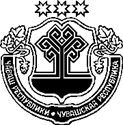 ЗАКОНЧУВАШСКОЙ РЕСПУБЛИКИО ВНЕСЕНИИ ИЗМЕНЕНИЙ в статью 9 ЗАКОНа Чувашской Республики "О наделении органов местного самоуправления в Чувашской Республике отдельными государственными полномочиями"ПринятГосударственным СоветомЧувашской Республики14 октября 2021 годаСтатья 1Внести в статью 9 Закона Чувашской Республики от 30 ноября 2006 года № 55 "О наделении органов местного самоуправления в Чувашской Республике отдельными государственными полномочиями" (Ведомости Государственного Совета Чувашской Республики, 2006, № 72; 2007, № 73, 74; 2008, № 76; 2009, № 80, 82; 2010, № 84, 85; 2011, № 90, 91; 2012, № 92 (том I), 94; газета "Республика", 2012, 5 октября, 29 декабря; Собрание законодательства Чувашской Республики, 2013, № 5, 6, 12; 2014, № 5, 6, 11; 2015, № 12; 2016, № 10, 12; 2017, № 3, 7; газета "Республика", 2017, 8 ноября, 13 декабря; 2018, 8 мая, 27 июня, 19 сентября; 2019, 6 марта, 13 марта, 15 мая, 17 июля, 26 декабря; 2020, 29 апреля, 13 мая, 30 сентября, 28 октября; 2021, 30 апреля, 26 мая) следующие изменения:1) в части 1 слова "на территориях, где отсутствуют военные комиссариаты" заменить словами ", на территориях которых отсутствуют структурные подразделения военных комиссариатов";2) в части 2:а) в абзаце первом слова "на территориях, где отсутствуют военные комиссариаты" заменить словами ", на территориях которых отсутствуют структурные подразделения военных комиссариатов"; б) пункт 2 изложить в следующей редакции:"2) определяется количество освобожденных военно-учетных работников (Nосвобi) и работников, осуществляющих работу по первичному воинскому учету в органе местного самоуправления по совместительству (Nсовмi), 
на основании сведений, поступивших из Военного комиссариата Чувашской Республики, исходя из норм определения числа работников, осуществляющих воинский учет в органах местного самоуправления, установленных 
Положением о воинском учете, утвержденным постановлением Правительства Российской Федерации;";в) абзацы шестой–девятый пункта 3 изложить в следующей редакции:"tсовмi – время, необходимое одному работнику для осуществления работы по первичному воинскому учету в органе местного самоуправления по совместительству (не более 792 часов в год);tосвоб – норматив рабочего времени в году, который составляет 1980 часов (произведение 247,5 рабочего дня в году и 8 рабочих часов в день);Nосвобi – количество освобожденных военно-учетных работников;Nсовмi – количество работников, осуществляющих работу по первичному воинскому учету в органе местного самоуправления по совместительству;";3) в части 3 слова "на территориях, где отсутствуют военные комиссариаты" заменить словами ", на территориях которых отсутствуют структурные подразделения военных комиссариатов".Статья 2Настоящий Закон вступает в силу по истечении десяти дней после дня его официального опубликования.г. Чебоксары22 октября 2021 года№ 56ГлаваЧувашской РеспубликиО. Николаев